SELECT  THE  POST  THAT  YOU  WANT  TO  JOIN16	Munster		Meets at the Munster Town Hall		Meets 2nd Tuesday of every Month at 6:00 pm	$35.00 dues			Ladies Auxiliary, Sons of the American Legion	Commander Tom Hill			219-972-232617	Riders Memorial   	Meets at Highland Post 180	  		Meets 3rd Saturday of every Month at 7:00 pm	$40.00 dues				Sons of the American Legion, Legion Riders	Commander Terry Hollis			219-588-757320	Crown Point	1401 Main Street, Crown Point, IN 46307  	Meets 2nd Sunday at Post 20 at 2:00 pm		$40.00 dues		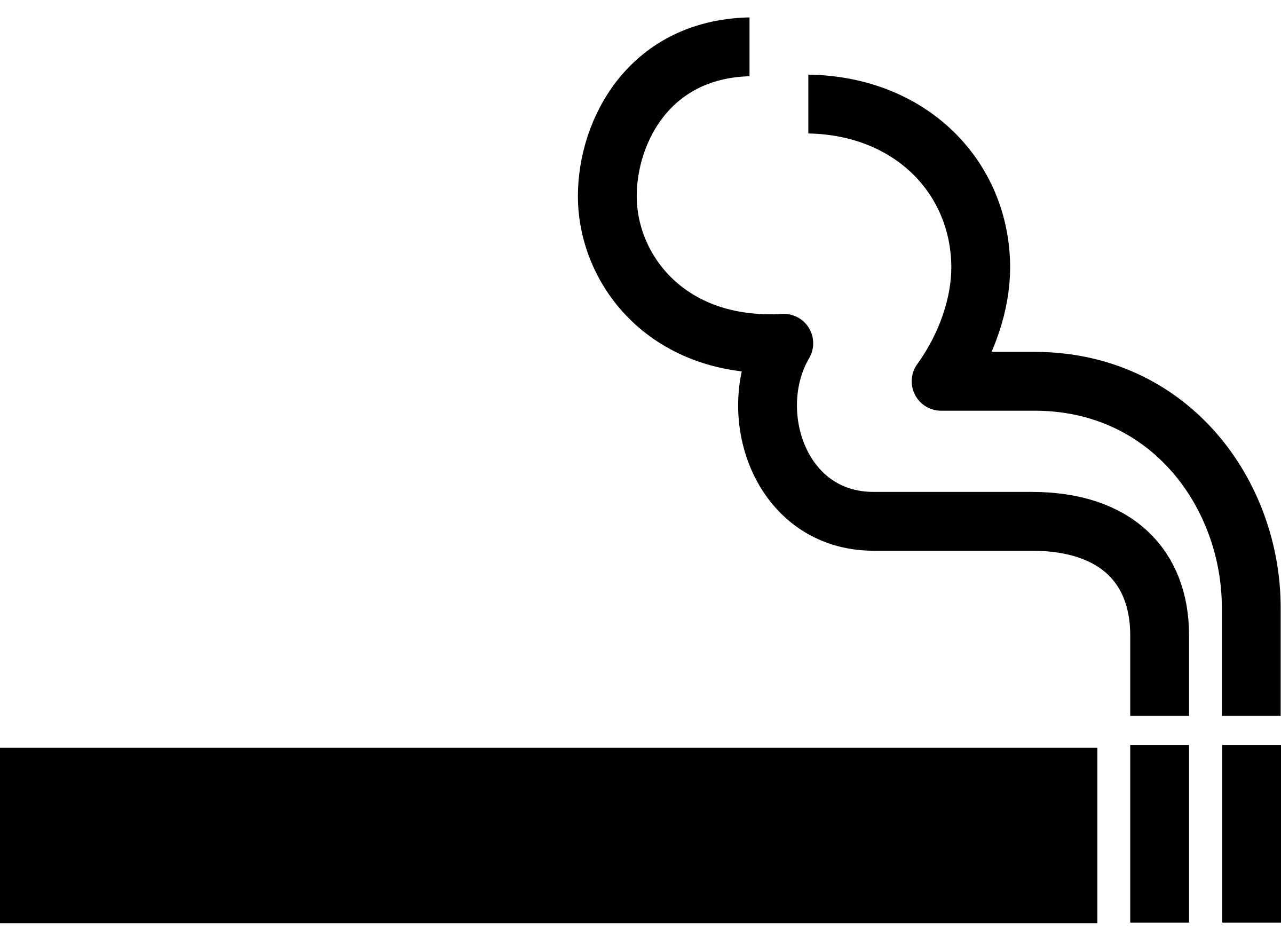 			Ladies Auxiliary, Sons of the American Legion	Commander Dan Mills			219-742-358854	Hobart		208 S. Linda Street, Hobart, IN 46342		Meets 1st Tuesday at Post 20 at 7:00 pm		$45.00 dues			Ladies Auxiliary, Sons of the American Legion, Legion Riders   Commander Dave Hill		312-550-3203	66	Griffith		132 N. Wiggs Street, Griffith, IN 46319		Meets 2nd Monday at Post 66 at 7:00 pm		$40.00 dues			Ladies Auxiliary, Sons of the American Legion, Legion Riders  Commander Al Pulido		219-718-090880 	Whiting		2003 Indianapolis Blvd., Whiting, IN 46394   	Meets 2nd Wednesday at Post 80 at 7:00 pm	$40.00 dues			Ladies Auxiliary, Sons of the American Legion        Commander Harry Triplett			219-659-0215100	East Gary	1899 Central Avenue, Lake Station, IN 46405	Meets 3rd Tuesday at Post 100 at 7:00 pm	$38.00 duesLadies Auxiliary, Sons of the American Legion, Legion Riders  Commander John Villarruel		219-771-2256101	Lowell		108 E. Commercial Ave., Lowell, IN 46356	Meets 1st Tuesday at Post 101 at 7:00 pm	$40.00 dues				Ladies Auxiliary, Sons of the American Legion	Commander James P. Boylan SR		219-696-2389126	Hammond	6744 Columbia Avenue, Hammond, IN 46324	Meets 2nd Monday at Post 126 at 5:00 pm	$40.00 dues				Ladies Auxiliary				Commander Aaron Delgado			219-313-9785168	Hammond	6849 Columbia Avenue, Hammond, IN 463224	Meets 1st Monday at Post 168 at 7:30 pm	$38.00 dues			Ladies Auxiliary, Sons of the American Legion	Commander Steve Linker			219-902-8489180	Highland		2703 Jewett St., Highland, IN 46322		Meets 3rd Tuesday at Post 180 at 6:30 pm	$40.00 dues				Ladies Auxiliary, Sons of the American Legion, Legion Riders  Commander Larry Higgins		219-972-3948207	Gary		Meets at the Hobart Elks Club			Meets 2nd Wednesday at 7:00 pm		$35.00 dues			Ladies Auxiliary				Commander Harold Feneck			219-884-8304232	Hammond	6523 Kennedy Avenue, Hammond, IN 46323	Meets 2nd Tuesday at Post 232 at 7:00 pm	$40.00  dues				Ladies Auxiliary, Sons of the American Legion	Commander Tom Somerville			219-776-3433261	Cedar Lake	13050 Washington St., Cedar Lake, IN 46303	Meets 2nd Thursday at Post 261 at 7:30 pm	$45.00 dues			Ladies Auxiliary, Sons of the American Legion, Legion Riders  Commander John Lepper		219-713-9766	270	Gary		1113 Taft St., Gary, IN 46404			Meets 3rd Tuesday at Post 270 at 6:00 pm	$35.00 dues	(Tolleston)						Commander Richard Ligon			219-218-4010279	Gary		6601 Hobart RD., Gary, IN 46403		Meets 3nd Thursday at Post 279 at 7:00 pm	$40.00 Dues	(Miller Dunes)	Ladies Auxiliary, Sons of the American Legion	Commander Bobby Nelson			219-944-2778367	Gary		3926 Wright Street, Gary, IN 46408		Meets On Call				$40.00 Dues	(American Slovak) 						Commander Richard Radakovich369	East Chicago	1401 W Chicago Ave., East Chicago, IN 46312	Meets 2nd Monday at Post 369 at 7:00 pm	$40.00 dues	(Allied)		Ladies Auxiliary, Sons of the American Legion	Commander Mike Planer			219-730-3652428	Hammond	617 Gostlin, Hammond, IN 46327		Meets 2nd Wednesday at Post 428 at 7:00 pm	$40.00	(Gen. Pershing)	Ladies Auxiliary, Sons of the American Legion	Commander David Krause			219-801-4430			430	Merrillville	7430 Broadway, Merrillville, IN 46410		Meets 2nd Thursday at Post 430 at 7:00 pm	$45.00 dues			Ladies Auxiliary, Sons of the American Legion, Legion Riders  Commander Donald Baron		219-743-0732454	Hobart		3139 Michigan St., Hobart, IN 46342		Meets 1st Thursday at Post 454 at 7:00 pm	$35.00 dues	(Paul Wolek)	Ladies Auxiliary, Sons of the American Legion	Commander Greg Tenorio			219-962-6310485	Schererville	7485 Burr St., Schererville, IN 46375		Meets 2nd Saturday at Post 485 at 11:00 am	$45.00 dues		(Brunswick)	Ladies Auxiliary				Commander Robert A. Smith			219-308-0263					508	East Chicago	Meets at the East Chicago Main Library		Meets on the 2nd Wednesday at 6:00 pm		$35.00 dues	(E. DeLaGarza Jr)	Ladies Auxiliary, Sons of the American Legion	Commander Robert Garcia			219-218-9854AMERICAN LEGION DEPARTMENT OF INDIANA, 1ST DISTRICT2016 - 2017Commander John Sarnecki		        Post 369	219-741-4983	Executive Vice Commander Joe Simonetto	Post 16	219-789-6177 Membership Chairman Kevin Urbanczyk    Post 100 	219-916-1267	Vice Commander Bill Palmer  		Post 80	219-276-9673	Vice Commander Dan Mills		        Post 20	219-655-5426	Vice Commander Terry Pierson		Post 126	219-931-5240Vice Commander Harry Triplett	        Post 80	219-659-7036	Service Officer Ray Guiden			Post 66	219-755-3285Adjutant Dennis Northrop		        Post 101	219-688-9248	Chaplain Fred Lemos			Post 54	219-845-7947Please call any of these 1st District Officers for any help to select an American Legion Post to join TODAY!